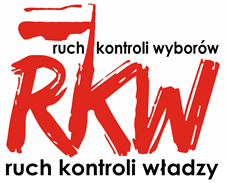 Deklaracja Członkowska Stowarzyszenia RKW - Ruch Kontroli Wyborów - Ruch Kontroli WładzyProszę o przyjęcie mnie do Gminnego Oddziału terenowego w gminie ………………………………………..……...…… , powiat ……………………………………..…………………………. , województwo …………...……………………………………………….w poczet Członków Stowarzyszenia RKW - Ruch Kontroli Wyborów - Ruch Kontroli Władzy z siedzibą w Warszawie, jako* członka zwyczajnego / członka wspierającego / kadeta (nieukończone 18 lat).Oświadczam, że znane mi są cele, zadania i działania Stowarzyszenia ujęte w jego statucie. Zobowiązuję się do ich przestrzegania oraz aktywnego uczestnictwa w działalności Stowarzyszenia                   i sumiennego wypełniania uchwał Władz, a nadto strzec godności Członka Stowarzyszenia. Jednocześnie oświadczam, że w latach 1939-1989 nie byłam(em) funkcjonariuszem lub tajnym współpracownikiem służb bezpieczeństwa, Informacji Wojskowej oraz nie brałam(em) udziału w formacjach i instytucjach zniewalających Naród Polski, jak również nie należałam(em) do aparatu partyjnego PPR, PZPR                         i organizacji satelickich z nimi współpracujących. Jednocześnie wyrażam zgodę na przechowywanie i przetwarzanie moich danych osobowych przez Stowarzyszenie RKW - Ruch Kontroli Wyborów - Ruch Kontroli Władzy zgodnie z ustawą z dnia 29 sierpnia 1997 r. o ochronie danych osobowych /Dz.U. z 2002 r. Nr 101 poz.926 z póź. zmian./ w celach związanych z działalnością statutową Stowarzyszenia. Wiem o przysługującym mi prawie wglądu w te dane, ich poprawiania lub uzupełniania.……………………………………………………... , dn. ................................ 		    ……………………..…….…………..…………………                                          miejscowość 							                      własnoręczny podpisDane osobowe / nazwa osoby prawnej: (wypełniać czytelnie, drukowanymi literami)1. Imię i Nazwisko / nazwa osoby prawnej ……………………..……..........................................................................................................2. Imiona rodziców: .................................................................................................................................................3. Data i miejsce urodzenia /......................................................................................................................4.  NIP (TYLKO dla osób prawnych) *: 5. Adres zamieszkania / siedziba: …………………………………………………………………..…..…………………………………………  ………………………………………………………………………………………………………………………...…………………………………………..….6. Telefon i e-mail: ...............................................................................................................................................................................................................Uchwała Krajowego Zarządu GłównegoUchwałą Krajowego Zarządu Głównego Stowarzyszenia nr  ……….……………………… z dnia ………..………………....Pan/Pani/Firma/Instytucja* .............................................................................................................................................................................................został(a)  przyjęty(a)  w  poczet  Członków  Stowarzyszenia   RKW  -  Ruch  Kontroli  Wyborów  -  Ruch Kontroli Władzy w charakterze* Członka Zwyczajnego / Członka Wspierającego / Kadeta.Warszawa, dn. ………………..…………	                    ………………….……………………………………………………..……….          podpis Prezesa           Stowarzyszenia RKW - Ruch Kontroli Wyborów - Ruch Kontroli Władzy*  Niepotrzebne skreślić 